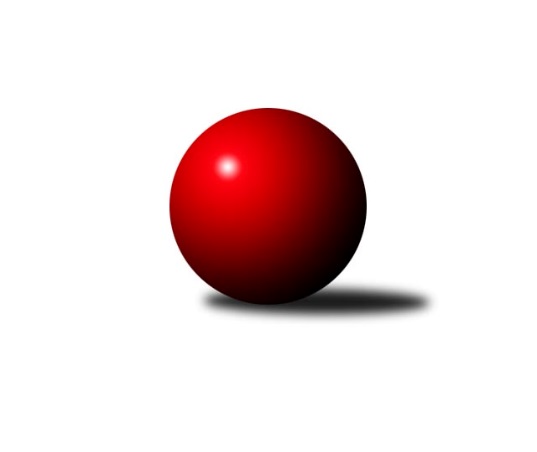 Č.1Ročník 2023/2024	17.9.2023Nejlepšího výkonu v tomto kole: 2849 dosáhlo družstvo SK Podlužan Prušánky CJihomoravský KP1 jih 2023/2024Výsledky 1. kolaSouhrnný přehled výsledků:SK Podlužan Prušánky C	- TJ Sokol Šanov C	4:4	2849:2836	5.5:6.5	15.9.SK Baník Ratíškovice B	- TJ Sokol Vážany	3:5	2569:2628	4.0:8.0	15.9.KK Jiskra Čejkovice	- TJ Lokomotiva Valtice B	7:1	2590:2348	9.0:3.0	16.9.TJ Jiskra Kyjov	- TJ Sokol Vracov B	5:3	2428:2404	5.0:7.0	17.9.SKK Dubňany B	- TJ Sokol Kuchařovice	3:5	2544:2566	7.0:5.0	17.9.KK Sokol Litenčice	- TJ Sokol Mistřín C		dohrávka		27.10.Tabulka družstev:	1.	KK Jiskra Čejkovice	1	1	0	0	7.0 : 1.0 	9.0 : 3.0 	 2590	2	2.	TJ Sokol Vážany	1	1	0	0	5.0 : 3.0 	8.0 : 4.0 	 2628	2	3.	TJ Sokol Kuchařovice	1	1	0	0	5.0 : 3.0 	5.0 : 7.0 	 2566	2	4.	TJ Jiskra Kyjov	1	1	0	0	5.0 : 3.0 	5.0 : 7.0 	 2428	2	5.	TJ Sokol Šanov C	1	0	1	0	4.0 : 4.0 	6.5 : 5.5 	 2836	1	6.	SK Podlužan Prušánky C	1	0	1	0	4.0 : 4.0 	5.5 : 6.5 	 2849	1	7.	KK Sokol Litenčice	0	0	0	0	0.0 : 0.0 	0.0 : 0.0 	 0	0	8.	TJ Sokol Mistřín C	0	0	0	0	0.0 : 0.0 	0.0 : 0.0 	 0	0	9.	SKK Dubňany B	1	0	0	1	3.0 : 5.0 	7.0 : 5.0 	 2544	0	10.	TJ Sokol Vracov B	1	0	0	1	3.0 : 5.0 	7.0 : 5.0 	 2404	0	11.	SK Baník Ratíškovice B	1	0	0	1	3.0 : 5.0 	4.0 : 8.0 	 2569	0	12.	TJ Lokomotiva Valtice B	1	0	0	1	1.0 : 7.0 	3.0 : 9.0 	 2348	0	 SK Baník Ratíškovice B	2569	3:5	2628	TJ Sokol Vážany	Martina Antošová	 	 211 	 233 		444 	 1:1 	 427 	 	223 	 204		Jan Kovář	Luděk Vacenovský	 	 223 	 202 		425 	 1:1 	 433 	 	208 	 225		Jozef Kamenišťák	Zdeněk Helešic	 	 228 	 213 		441 	 1:1 	 422 	 	208 	 214		Petr Sedláček	Radovan Kadlec	 	 223 	 199 		422 	 1:1 	 395 	 	185 	 210		Dušan Zahradník	Josef Něnička	 	 212 	 211 		423 	 0:2 	 453 	 	227 	 226		Petr Malý	Marie Kobylková *1	 	 191 	 223 		414 	 0:2 	 498 	 	242 	 256		Josef Kamenišťákrozhodčí: vedoucí družstev
střídání: *1 od 51. hodu Jana MačudováNejlepší výkon utkání: 498 - Josef Kamenišťák2. kolo24.9.2023	ne	09:00	TJ Sokol Vážany - TJ Jiskra Kyjov